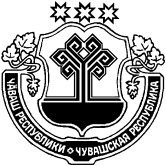 О внесении изменений в решение Собрания депутатов Убеевского сельского поселения от 07.02.2019 г.  № С-38/2 «Об утверждении Правил землепользования и застройки Убеевского сельского поселения Красноармейского района Чувашской Республики»В соответствии со статьями 30-33 Градостроительного кодекса Российской Федерации, Федерального закона от 6 октября 2003 года № 131-ФЗ «Об общих принципах организации местного самоуправления в Российской Федерации», пункта 2 статьи 7 Земельного кодекса Российской Федерации,Собрания депутатов Убеевского сельского поселения Красноармейского района   р е ш и л о:Внести в решение Собрания депутатов Убеевскогосельского поселения от 07.02.2019 г. № С-38/2 «Об утверждении Правил землепользования и застройки Убеевскогосельского поселения Красноармейского района Чувашской Республики» следующие изменения:  На карте  градостроительного зонирования исключить из территориальной зоны (Ж-1) и включить в зону  (И-Т) земельный участок  с кадастровым номером  21:14:000000146 .2. Утвердить  графическое  изображение карты  градостроительного зонирования  территории Убеевского сельского  поселения  с учетом  изменений, внесенных подпунктом 1.1  пункта 1 настоящего решения.        3.  Настоящее решение вступает в силу после его официального опубликования в периодическом печатном издании «Вестник Убеевского сельского поселения».Глава Убеевскогосельского поселения                                                                                 Н.ИДимитриеваЧĂВАШ  РЕСПУБЛИКИКРАСНОАРМЕЙСКИ РАЙОНẺЧУВАШСКАЯ РЕСПУБЛИКАКРАСНОАРМЕЙСКИЙ РАЙОН       УПИ САЛИ ПОСЕЛЕНИЙĚНДЕПУТАТСЕН ПУХĂВĚ ЙЫШĂНУ2020.02. 21            С –50/2    №Упи салиСОБРАНИЕ ДЕПУТАТОВ УБЕЕВСКОГО СЕЛЬСКОГО ПОСЕЛЕНИЯРЕШЕНИЕ21.02.2020         №  С – 50/2 с. Убеево